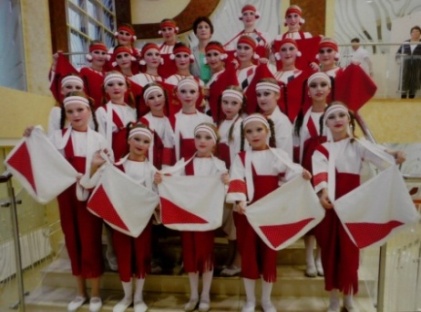 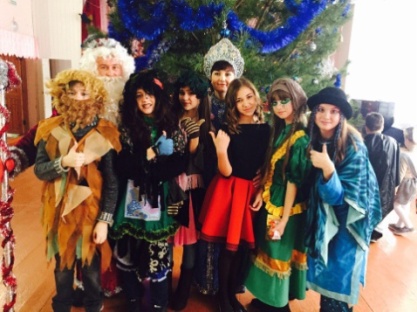 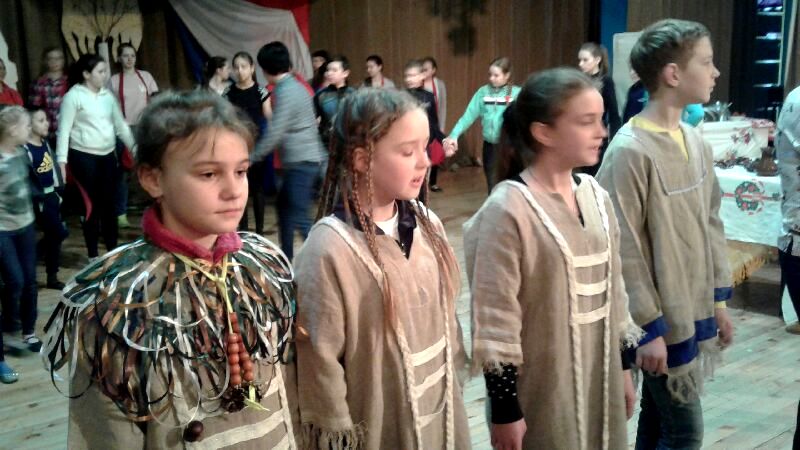 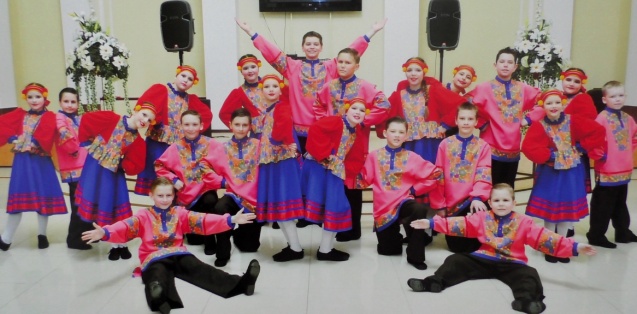 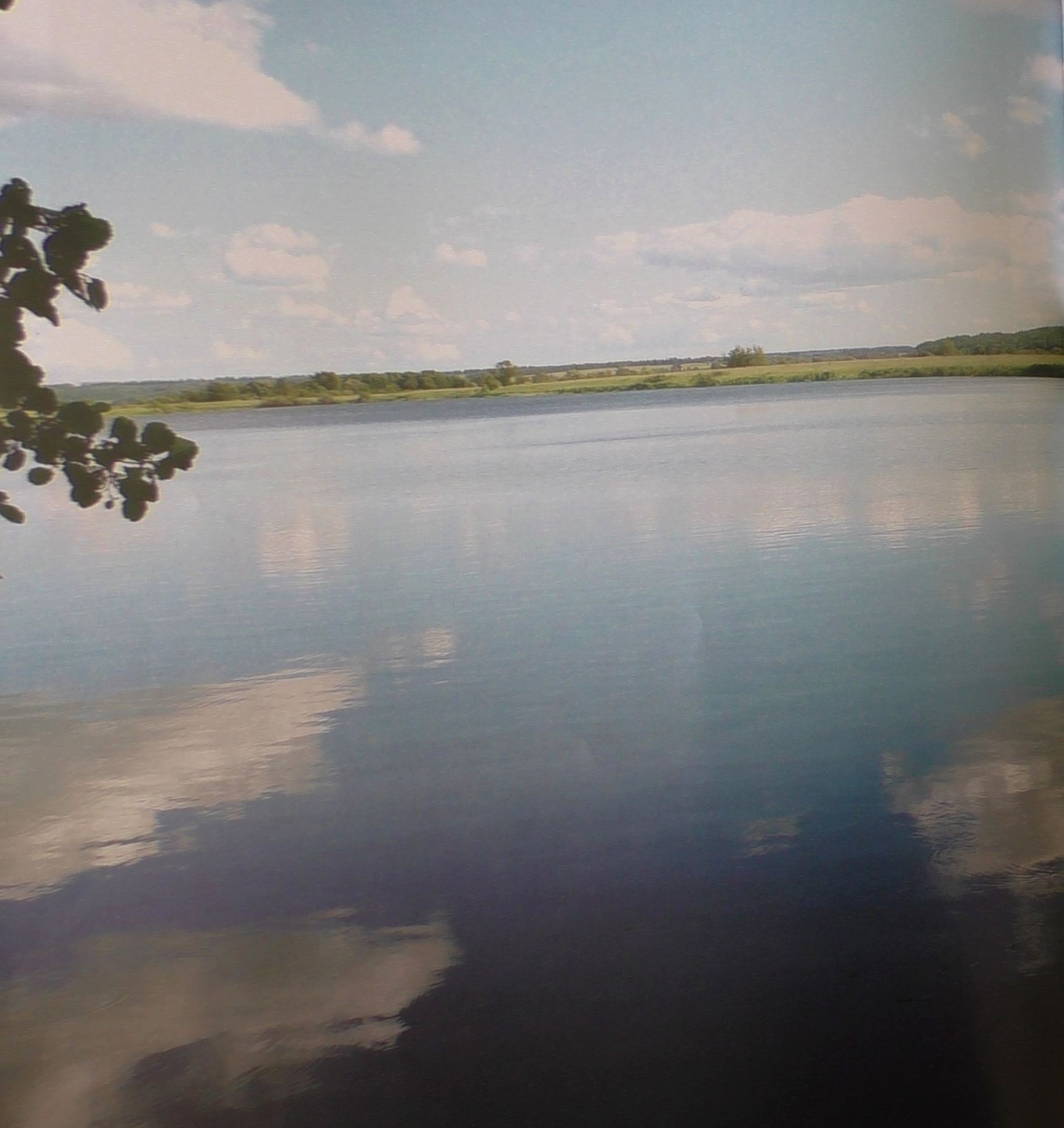                         Детская театральная студия «Отражение»                                                             ПРЕМЬЕРА                            МБОУ «Краснослободский многопрофильный лицей»                                                      19 апреля 2017года                                                    в РДК                          О.Соловьева                                    в 16 часов 00 минутЖИВАЯ  ВОДА                  Святочная сказка                                                                     Режиссёр- постановщик:   Ольга Богдашкина             По инициативе             МКУ «Управление образованием» Краснослободского муниципального района Республики Мордовия       Под эгидой               МОРДОВСКОГО  ГОСУДАРСТВЕННОГО  НАЦИОНАЛЬНОГО  ДРАМАТИЧЕСКОГО   ТЕАТРА                                                                                                                                                                              Вход по пригласительным билетам	     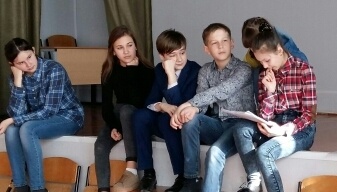 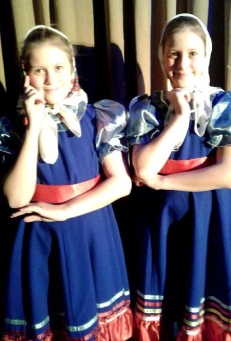 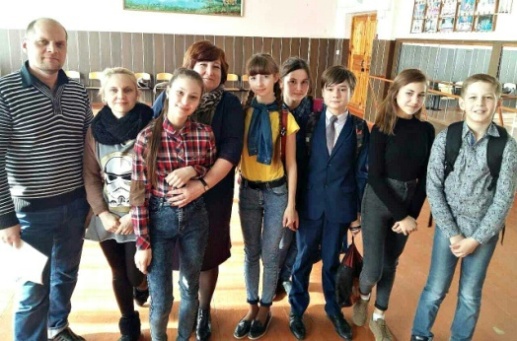 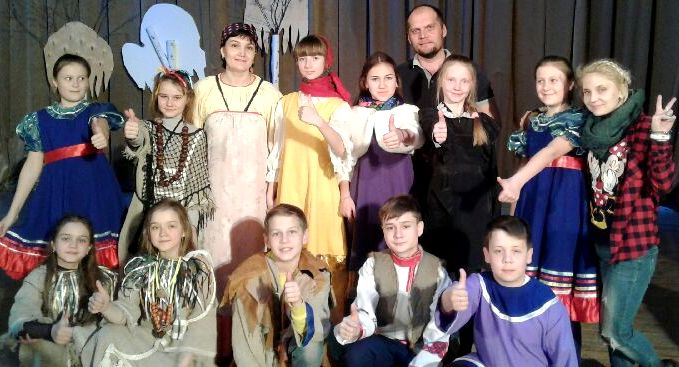 